TEMPLATE FOR IUTAM24 ABSTRACT (MAXIMUM 2 PAGES): PLACE YOUR TITLE HERE Firstname Lastname1, Firstname Lastname2, Firstname Lastname3,*1. Affiliation, Country; 2. Affiliation, Country; 3. Affiliation, CountryINTRODUCTION   Participants are requested to submit an abstract summarizing the contents of their work stemming from any area of theoretical and applied mechanics related to cellular mechanobiology.   The abstract must be written in English, and should present material that is novel and preferably unpublished at the time of the Symposium. Abstract submission must be done online through the Symposium web page: https://gestioneventos.us.es/congreso-iutam.MATERIALS AND METHODS   Abstracts will be used as the only mean of selection for presentation at the Symposium. All accepted abstracts will be published in the Symposium program to be distributed to participants with other Symposium materials. The abstract is limited to a maximum of two A4 pages (including all figures, tables, and references), and it must be submitted as a PDF document as well as an editable format [4]. The size of the PDF document must be less than 1 MB.Subsection heading   The layout of the abstracts should follow the style of this document, starting with a title, followed by the name(s) of author(s) and affiliation(s), using font size 11. The name of the presenting author must be underlined. The title should be brief, clear, and descriptive. Use all bold capital letters centred on the width of the typing area. Leave one blank line after the title, one after the author list and another after the affiliations. Only two levels of subdivision for the text should be considered: sections and subsections. The first-level headings should appear centred in bold capitals and the second level headings should be left aligned in bold lowercase letters, first word capitalized. Do not number sections. The text should be single-spaced using font size 10. Begin paragraphs with 3 characters indentation at the left margin.    All mathematical equations should be clearly printed/typed and explanations for the associated symbols should be provided. Equations must be numbered continuously using right flushed Arabic numbers in parentheses as shown in (1). They should be cited in the text as, for example, Eq. (1), or Eqs. (1)-(3).			(1)RESULTS   Abstracts should be made to be as attractive as possible using text, figures, diagrams, and photographs. The abstract will enable the reviewers to decide upon the suitability of your contribution for the presentation at the Symposium. You can upload or embed a figure (JPEG, PNG or PDF). In the case of latex, to include it in your document, use the include graphics command as in the latex code for Figure 1 present in the template. Abstracts should specify the main assumptions, techniques, and results, accompanied by background information about how your work relates to other works in the field. A table can be included, as shown in Table 1. References should be sorted in alphabetical order as shown below, where [1] exemplifies the case of a textbook, while [2] is an article in a journal and [3] is an article in conference proceedings.__________________________________________* Corresponding author. Email: iutam24@us.es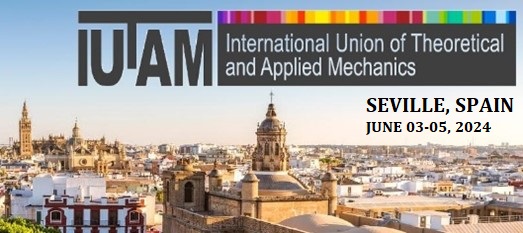 Table 1. Material properties of Neo-Hookean material.Figure 1. Use font size 9 for figure captions. The figure should be centered and caption justified.DISCUSSION AND CONCLUSIONS   Prepare an abstract as a PDF file and submit the abstract following the instructions in the web page. ACKNOWLEDGEMENTS   Authors should acknowledge any person, or funding agency that has made a significant contribution to the work. “The authors would like to thank “entity name” for providing financial support to this project”.ReferencesWagoner Johnson, A., Harley, B. A.C.: Mechanobiology of Cell-Cell and Cell-Matrix Interactions. Springer, 2011.Dong, L., Oberai, A. A..: Recovery of cellular traction in three-dimensional nonlinear hyperelastic matrices. Computer Methods in Applied Mechanics and Engineering Vol. 314, pp. 296-313, Elsevier 2017.Seifried, R.; Schiehlen, W.: Computational Analysis and Experimental Investigations of Impacts in Multibody Systems. In P. Eberhard (Ed.) IUTAM Symposium on Multiscale Problems in Multibody System Contacts, pp. 269-280, Springer 2007.PropertyDescriptionE [GPa]Tensile modulusν [-]Poisson’s ratioα [ ppm/K]Thermal expansion coefficient